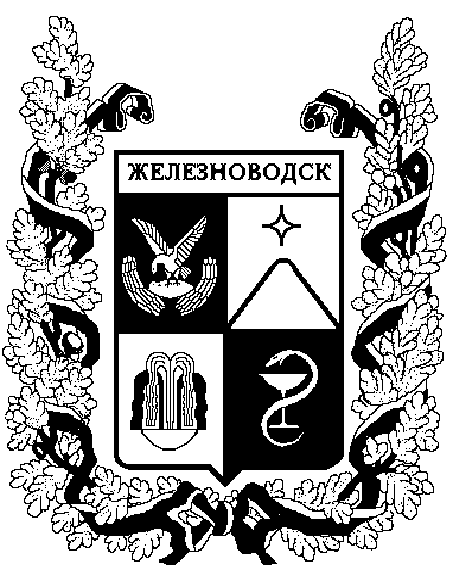 ПОСТАНОВЛЕНИЕАДМИНИСТРАЦИИ ГОРОДА-КУРОРТА ЖЕЛЕЗНОВОДСКА СТАВРОПОЛЬСКОГО КРАЯО внесении изменений в постановление администрации города-курорта Железноводска Ставропольского края от 20 ноября 2012 г. № 982В соответствии с федеральными законами от 06 октября 2003 г. 
№ 131-ФЗ «Об общих принципах организации местного самоуправления в Российской Федерации», от 01 декабря 2014 г. № 419-ФЗ «О внесении изменений в отдельные законодательные акты Российской Федерации по вопросам социальной защиты инвалидов в связи с ратификацией Конвенции о правах инвалидов»ПОСТАНОВЛЯЮ:1. Внести в постановление администрации города-курорта Железноводска Ставропольского края от 20 ноября 2012 г. № 982 «Об утверждении Типового административного регламента предоставления муниципальными образовательными учреждениями города-курорта Железноводска Ставропольского края  муниципальной услуги «Зачисление в образовательное учреждение» (далее соответственно – постановление, Административный регламент) следующие изменения:1.1. В заголовке, пункте 1 постановления слово «Типовой» исключить.1.2. В Административном регламенте, утвержденном постановлением:1.2.1. В заголовке, тексте слово «Типовой» исключить. 1.2.2. В разделе 2 «Стандарт предоставления муниципальной услуги» Административного регламента: 1.2.2.1. Пункт 2.6 изложить в следующей редакции:«2.6. Прием заявлений в первый класс Учреждения для граждан, проживающих на закрепленной территории, начинается не позднее                01 февраля и завершается не позднее 30 июня текущего года.Для детей, не зарегистрированных на закрепленной территории, прием заявлений в первый класс начинается с 01 июля текущего года до момента заполнения свободных мест, но не позднее 05 сентября текущего года. Учреждения, закончившие прием в первый класс всех детей, зарегистрированных на закрепленной территории, вправе осуществлять прием детей, не зарегистрированных на закрепленной территории, ранее      01 июля.При приеме на свободные места граждан, не зарегистрированных на закрепленной территории, преимущественным правом обладают граждане, имеющие право на первоочередное предоставление места в Учреждении в соответствии с законодательством Российской Федерации и нормативными правовыми актами Ставрпольского края.Прием граждан, проживающих на закрепленной территории, в Учреждения осуществляется на общедоступной основе без вступительных испытаний (процедур индивидуального отбора). Дети с ограниченными возможностями здоровья принимаются на обучение по адаптированным программам основного общего образования только с согласия их родителей (законных представителей) и на основе рекомендаций психолого-медико-педагогической комиссии.».1.2.2.2. Пункт 2.8 изложить в следующей редакции:«2.8. Предоставление муниципальной услуги осуществляется в соответствии со следующими нормативными правовыми актами:Конституцией Российской Федерации (принята на всенародным голосованием 12 декабря 1993 г., «Российская газета» от 25 декабря 1993 г.     № 237, Официальный интернет-портал правовой информации htpp://www.pravo.gov.ru от 01 августа 2014 г., «Собрание законодательства Российской Федерации» от 04 августа 2014 г. № 31, ст. 4398);Федеральным законом от 25 июля 2002 г. № 115-ФЗ «О правовом положении иностранных граждан в Российской Федерации» («Парламентская газета» от 31 июля 2002 г. № 144, «Российская газета»        от 31 июля 2002 г. № 140, Собрание законодательства Российской Федерации от 29 июля 2002 г. № 30, ст. 3032);Федеральным законом от 06 октября 2003 г. № 131-ФЗ «Об общих принципах организации местного самоуправления  в Российской Федерации»(«Собрание законодательства Российской Федерации» от 06 октября 2003 г.       № 40, ст. 3822, «Российская газета» от 08 октября 2003 г. № 202, «Парламентская газета» от 08 октября 2003 г. № 186);Федеральным законом от 12 июля 2006 г. № 152-ФЗ «О персональных данных» («Российская газета» от 29 июля 2006 г. № 4131); Федеральным законом от 02 мая 2006 г. № 59-ФЗ «О порядке рассмотрения обращений граждан Российской Федерации» («Российская газета» от 5 мая 2006 г. № 95, «Собрание законодательства Российской Федерации» от 08 мая 2006 г. № 19, ст. 2060, «Парламентская газета»   и       от 11 мая 2006 г. № 70-71, Официальный интернет-портал правовой информации http://www.pravo.gov.ru от 04 ноября 2015 г.);Федеральным законом от 09 февраля 2009 г. № 8-ФЗ «Об обеспечении доступа к информации о деятельности государственных органов и органов местного самоуправления» («Парламентская газета» от 13-19 февраля 2009 г. № 8, «Российская газета» от 13 февраля 2009 г. № 25, «Собрание законодательства Российской Федерации» от 16 февраля 2009 г. № 7, ст. 776., Официальный интернет-портал правовой информации http://www.pravo.gov.ru от  09 марта 2016 г.);Федеральным законом от  29 декабря 2012  г.  №  273-ФЗ «Об образовании в Российской Федерации» (официальный интернет-портал правовой информации http://www.pravo.gov.ru от 30 декабря 2012 г., «Собрание законодательства Российской Федерации» от 31 декабря 2012 г.    № 53 (часть I), ст. 7598, «Российская газета» от 31 декабря 2012 г. № 303);постановлением Главного государственного санитарного врача Российской Федерации от 29 декабря 2010 г. № 189 «Об утверждении СанПиН 2.4.2.2821-10 «Санитарно-эпидемиологические требования к условиям и организации обучения в общеобразовательных учреждениях» («Российская газета» от 16 марта 2011 г. № 54, официальный интернет-портал правовой информации http://www.pravo.gov.ru от 22 декабря 2015 г.); приказом Министерства образования и науки Российской Федерации от 30 августа 2013 г. № 1015 «Об утверждении порядка организации и осуществления образовательной деятельности по основным общеобразовательным программам - образовательным программам начального общего, основного общего и среднего общего образования» («Российская газета» от 16 октября 2013 г. № 232, официальный интернет-портал правовой информации http://www.pravo.gov.ru от 14 августа 2015 г.); приказом Министерства образования и науки Российской Федерации от 22 января 2014 г. № 32 «Об утверждении Порядка приема граждан на обучение по образовательным программам начального общего, основного общего и среднего общего образования» («Российская газета» от                    10 апреля 2014 г. № 83); Уставами образовательных учреждений города-курорта Железноводска Ставропольского края;настоящим Административным регламентом;а также последующими редакциями указанных нормативныхправовых актов.».1.2.2.3. Пункт 2.21 изложить в следующей редакции:«2.21. Максимальный срок ожидания в очереди при подаче заявления о предоставлении муниципальной услуги и при получении результата предоставления муниципальной услуги не должен превышать 15 минут.».1.2.2.4. Дополнить пунктом 2.24 следующего содержания:«2.24. Инвалидам (включая инвалидов, использующих 
кресла-коляски и собак-проводников) обеспечивается беспрепятственный доступ к помещениям, в которых предоставляется государственная услуга, к залу ожидания, местам для заполнения заявлений о предоставлении муниципальной услуги, информационным стендам с образцами их заполнения и перечнем документов, необходимых для предоставления государственной услуги (далее – объекты инфраструктуры), в том числе обеспечиваются:доступность для инвалидов объектов инфраструктуры в соответствии с законодательством Российской Федерации о социальной защите инвалидов;возможность самостоятельного передвижения по объектам инфраструктуры, входа в них и выхода из них, в том числе с использованием кресла-коляски;сопровождение инвалидов, имеющих стойкие расстройства функции зрения и самостоятельного передвижения, и оказание им помощи;размещение оборудования и носителей информации, необходимых для обеспечения беспрепятственного доступа к объектам инфраструктуры с учетом ограничения их жизнедеятельности;дублирование необходимой для инвалидов звуковой и зрительной информации, а также надписей, знаков и иной текстовой и графической информации знаками, выполненными рельефно-точечным шрифтом Брайля, допуск сурдопереводчика и тифлосурдопереводчика;допуск на объекты инфраструктуры собаки-проводника при наличии документа, подтверждающего ее специальное обучение и выдаваемого по форме и в порядке, которые определяются федеральным органом исполнительной власти, осуществляющим функции по выработке и реализации государственной политики и нормативно-правовому регулированию в сфере социальной защиты населения;оказание специалистами, ответственными за прием документов и предоставление муниципальной услуги, помощи инвалидам в преодолении барьеров, мешающих получению ими муниципальной услуги наравне с другими лицами.В случае если существующие объекты инфраструктуры невозможно полностью приспособить с учетом потребностей инвалидов, специалисты, ответственные за прием и предоставление государственной услуги, принимают меры для обеспечения доступа инвалидов к месту предоставления муниципальной услуги.».1.2.3. Приложение 1 «Информация о месте нахождения учреждений, участвующих в предоставлении муниципальной услуги «Зачисление в образовательное учреждение» к Административному регламенту изложить в новой прилагаемой редакции.2. Опубликовать настоящее постановление в общественно-политическом еженедельнике «Железноводские ведомости» и разместить на официальной сайте Думы города-курорта Железноводска Ставропольского края и администрации города-курорта Железноводска Ставропольского края в сети Интернет.3. Контроль за выполнением настоящего постановления возложить на первого заместителя главы администрации города-курорта Железноводска Ставропольского края Бондаренко Н.Н.4. Настоящее постановление вступает в силу со дня его официального опубликования.Исполняющий обязанности главыадминистрации города-курорта Железноводска Ставропольского края,первый заместитель главыадминистрации города-курорта ЖелезноводскаСтавропольского края                                       Н.Н. БондаренкоПриложение 1к административному регламенту предоставления муниципальными образовательными учреждениями города-курорта Железноводска Ставропольского края  муниципальной услуги «Зачисление в образовательное учреждение», утвержденному постановлением администрации города-курорта Железноводска Ставропольского края от 20 ноября 2012 г. № 982 в редакции постановления администрации города-курорта Железноводска Ставропольского края от 21 октября 2016 г. № 906ИНФОРМАЦИЯо месте нахождения учреждений, участвующих в предоставлении муниципальной услуги «Зачисление в образовательное учреждение»  21 октября 2016 г.              г. Железноводск№  906Наименование  учрежденияРежим работы учрежденияОтветст-венное лицоТелефон, адрес электронной почты, адрес официального сайтаАдрес12345муниципальное бюджетное образовательное учреждение для детей младшего школьного возраста «Начальная школа» города-курорта Железноводска  Ставропольского краяпонедельник-пятницас 08.00 до 17.00директор8(87932) 4-77-09,gnesh2005@mail.ru,gnesh2005.narod.ru357401, Ставропольский край, г. Железноводск, ул. Энгельса, 29муниципальное бюджетное общеобразовательное учреждение основная общеобразовательная  школа № 1 города-курорта Железноводска  Ставропольского краяпонедельник-пятницас 8.00 до 17.00,суббота с 08.00 до 13.00директор8(87932) 4-37-25,mou_sch1@mail.ru,www.school1zh.ru357401,Ставропольский край,г. Железноводск, ул. Энгельса, 29муниципальное казенное общеобразовательное учреждение лицей № 2 города-курорта Железноводска  Ставропольского краяпонедельник-пятницас 8.00 до 17.00,суббота с 08.00 до 13.00директор8(87932) 4-25-18,4-23-78licey_2@mail.ru,www.licey-2-zh.narod2.ru357401,Ставропольский край,г. Железноводск, ул. Чайковского, 14муниципальное бюджетное общеобразовательное учреждение средняя общеобразовательная  школа № 3 города-курорта Железноводска  Ставропольского краяпонедельник-пятницас 08.00 до 17.00,суббота с 08.00 до 13.00директор8(87932) 4-38-69,zelezoschool@mail.ru,сош3железноводск.рф357401,Ставропольский край,г. Железноводск, ул. Октябрьская, 2112345муниципальное бюджетное общеобразовательное учреждение Иноземцевская средняя общеобразовательная  школа № 4 имени     А.М. Клинового города-курорта Железноводска  Ставропольского краяпонедельник-пятницас 8.00 до 17.00,суббота с 08.00 до 13.00директор8(87932)5-46-65,ero-stanislav@yandex.ru,inozshkola4.ucoz.ru 357430,Ставропольский край,г. Железноводск,пос.Иноземцево, ул. Свободы, 102 Амуниципальное бюджетное общеобразовательное учреждение средняя общеобразовательная  школа № 5 города-курорта Железноводска  Ставропольского краяпонедельник-пятницас 8.00 до 17.00,суббота с 08.00 до 13.00до 13.00директор8(87932)5-93-36,inshkola5@mail.ru,5shkolainozemcevo.ru357430,Ставропольский край,г. Железноводск,пос.Иноземцево, ул. Cвердлова, 15муниципальное казенное общеобразовательное учреждение средняя общеобразовательная  школа № 10 города-курорта Железноводска  Ставропольского краяпонедельник- понедельник-пятницас 8.00 до 17.00,суббота с 08.00 до 13.00до 13.00директор8(87932)5-93-36,moysoh10@yandex. ru,www.school10zel.narod.ru357430,Ставропольский край,г. Железноводск,ул. К.Маркса, 37муниципальное бюджетное общеобразовательное учреждение «Южно-Российский лицей казачества и народов Кавказа» имени А.Ф. Дьякова города-курорта Железноводска Ставропольского края понедельник-пятницас 8.00 до 17.00,суббота с 08.00 до 13.00директор8(87932)5-36-50,licey-kazak@mail.ru,yurlkink.ru357430,Ставропольский край,г. Железноводск,пос.Иноземцево, ул. Шоссейная, 211 бмуниципальное казенное общеобразовательное учреждение основная общеобразовательная  школа пос. Капельница города-курорта Железноводска  Ставропольского краяпонедельник-пятницас 8.00 до 17.00,суббота с 08.00 до 13.00директор8(87932)7-30-91,kapelnitsa_scool@mail.ru,oosh-kapelnitsa.ru357430,Ставропольский край,г. Железноводск,пос.Капельница,ул. Спортивная, 9